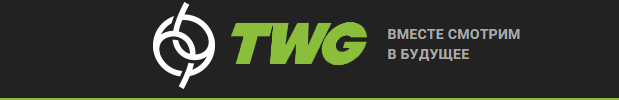 Вакансия:«Химик-технолог» Адрес: 453500, Республика Башкортостан,  г. Белорецк, ул. Чкалова д.9  (р-н Лука). Обязанности:Разрабатывать технологические нормативы, инструкции, схемы упаковки, карты технологического процесса, карты контроля технологического процесса и другой технологической документации, вносить изменения в техническую документацию в связи с корректировкой технологических процессов и режимов производства.Согласовывать разработанную документацию с подразделениями Предприятия.Разрабатывать техническое задание на проектирование специальной оснастки, инструмента и приспособлений, предусмотренных технологией, техническое задание на производство нестандартного оборудования, средств автоматизации и механизации.Проводить патентные исследования и определение показателей технического уровня проектируемых объектов техники и технологии.Участвовать в проведении экспериментальных работ по освоению новых технологических процессов и внедрять их в производство, в составлении заявок на изобретения и промышленные образцы, а также в разработке программ совершенствования организации труда, внедрять новую технику, организационно-технические мероприятия по своевременному освоению производственных мощностей, совершенствовать технологию и контролировать их выполнение.Осуществлять контроль за соблюдением технологической дисциплины на производственных участках и правильной эксплуатацией технологического оборудования.Изучать передовой отечественный и зарубежный опыт в области технологии производства, разрабатывать и принимать участие в реализации мероприятий по повышению эффективности производства, направленных на сокращение расхода материалов, снижать трудоемкость, повышать производительность труда.Проводить анализ причин брака и выпуска продукции низкого качества и пониженных сортов, принимать участие в разработке мероприятий по их предупреждению и устранению, а также в рассматривать поступающие рекламации на выпускаемую Предприятием продукцию.Разрабатывать методы технического контроля и испытания продукции.Участвовать в составлении патентных и лицензионных паспортов, заявок на изобретения и промышленные образцы.Рассматривать рационализаторские предложения по совершенствованию технологии производства и выдавать заключения о целесообразности их использования.Подготавливать продукцию к сертификации. Заключать договора со сторонними организациями на проведение сертификации продукции.Ежемесячно формировать заявки в бюджет на материалы.Выполнять отдельные служебные поручения своего непосредственного руководителя, входящие в сферу деятельности инженера-технолога.Выполнять функции в Системе менеджмента качества в пределах своей компетенции.Требование:отличное знание химии,опыт работы химиком (учитель, химик-технолог)Условия:Оформление согласно ТК РФ;График работы ПН-ПТ с 8.00 до 17.00Дотация на питание.Если Вы хотите стать частью Компании, заполните анкету.http://techwiregroup.ru/career/